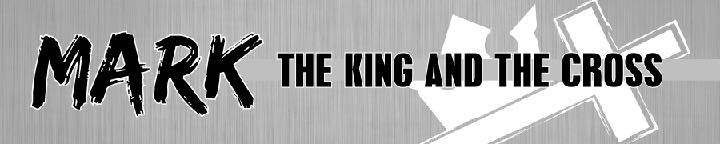 Mark 14:12–31 — Jesus And BetrayalSeptember 20, 2020Jesus set up the Passover in secret.And on the first day of Unleavened Bread, when they sacrificed the Passover lamb, his disciples said to him, “Where will you have us go and prepare for you to eat the Passover?” Mark 14:12 (ESV)And he sent two of his disciples and said to them, “Go into the city, and a man carrying a jar of water will meet you. Follow him, and wherever he enters, say to the master of the house, ‘The Teacher says, Where is my guest room, where I may eat the Passover with my disciples?’ And he will show you a large upper room furnished and ready; there prepare for us.” Mark 14:13–15 (ESV)In this manner you shall eat it: with your belt fastened, your sandals on your feet, and your staff in your hand. And you shall eat it in haste. It is the Lord’s Passover. Exodus 12:11 (ESV)And the disciples set out and went to the city and found it just as he had told them, and they prepared the Passover. Mark 14:16 (ESV)And when it was evening, he came with the twelve. And as they were reclining at table and eating, Jesus said, “Truly, I say to you, one of you will betray me, one who is eating with me.” Mark 14:17–18 (ESV)Even my close friend in whom I trusted, who ate my bread, has lifted his heel against me. Psalm 41:9 (ESV)They began to be sorrowful and to say to him one after another, “Is it I?” He said to them, “It is one of the twelve, one who is dipping bread into the dish with me.” Mark 14:19–20 (ESV) So that disciple, leaning back against Jesus, said to him, “Lord, who is it?” Jesus answered, “It is he to whom I will give this morsel of bread when I have dipped it.” So when he had dipped the morsel, he gave it to Judas, the son of Simon Iscariot. John 13:25–26 (ESV)Judas, who would betray him, answered, “Is it I, Rabbi?” He said to him, “You have said so.” Matthew 26:25 (ESV)“For the Son of Man goes as it is written of him, but woe to that man by whom the Son of Man is betrayed! It would have been better for that man if he had not been born.” Mark 14:21 (ESV)Jesus instituted the Lord’s Supper as part of the Passover.And as they were eating, he took bread, and after blessing it broke it and gave it to them, and said, “Take; this is my body.” Mark 14:22 (ESV)And he took a cup, and when he had given thanks he gave it to them, and they all drank of it. And he said to them, “This is my blood of the covenant, which is poured out for many. Mark 14:23–24 (ESV)Truly, I say to you, I will not drink again of the fruit of the vine until that day when I drink it new in the kingdom of God.” Mark 14:25 (ESV)All the disciples failed Jesus. Peter even denied Jesus.And when they had sung a hymn, they went out to the Mount of Olives. Mark 14:26 (ESV)And Jesus said to them, “You will all fall away, for it is written, ‘I will strike the shepherd, and the sheep will be scattered.’ Mark 14:27 (ESV)But after I am raised up, I will go before you to Galilee.” Mark 14:28 (ESV)Peter said to him, “Even though they all fall away, I will not.” And Jesus said to him, “Truly, I tell you, this very night, before the rooster crows twice, you will deny me three times.” But he said emphatically, “If I must die with you, I will not deny you.” And they all said the same. 
Mark 14:29–31 (ESV)ApplicationWe will fail Jesus, but Jesus will never fail us.When the world is falling apart around us, God is in complete control. He can even take sin and use it for his good purposes.Life Group QuestionsRead Mark 14:12-31. How does the way Jesus sent the disciples to find the upper room give evidence that Jesus was in charge of the whole situation? How does Jesus’ complete control of events surrounding his death encourage us when our life is falling apart?What do you think the disciples thought when Jesus said one of them would betray him? If you were in the room, would you have suspected your own heart? What does all of the disciples falling away from Jesus teach us about the fickleness of our faith even if we have followed Christ for years? Where in these verses do we see the balance between God’s sovereign control of all things and the genuine responsibility we have for our choices? What does that teach us?All the disciples betrayed Jesus in one way or another. From what we know of the larger story, what is the right way to handle our sins and betrayal of Jesus? What is the wrong way to handle our sin?While Jesus celebrated the Last Supper with his disciples, in what ways could it rightfully be called the First Supper?As a group, take time in prayer to thank Jesus for his faithfulness to us even when we are unfaithful to him. Also take time to thank God for being bigger than the circumstances we face, the sins we endure, and even the sinful choices we make so he can turn them around and use them for good.